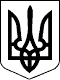 БЕРЕГІВСЬКА РАЙОННА ДЕРЖАВНА АДМІНІСТРАЦІЯЗАКАРПАТСЬКОЇ ОБЛАСТІР О З П О Р Я Д Ж Е Н Н Я__27.11.2020_                                               Берегове                                    №_____341___Відповідно до статей 6 і 39 Закону України „Про місцеві державні адміністрації”, з метою забезпечення безперебійного електропостачання комунального некомерційного підприємства „Берегівська центральна районна лікарня імені Бертолона Ліннера Берегівської районної ради Закарпатської області”:1. Генеральному директору комунального некомерційного підприємства „Берегівська центральна районна лікарня імені Бертолона Ліннера Берегівської районної ради Закарпатської області” до 18.00 години 30 листопада 2020 року провести перевірку працездатності електричних генераторів у лікарні. 2. Директору Берегівського районну електричних мереж ПрАТ „Закарпаттяобленерго”:2.1. Не допускати планове відключення електричної енергії на об’єктах комунального некомерційного підприємства „Берегівська центральна районна лікарня імені Бертолона Ліннера Берегівської районної ради Закарпатської області” без попереднього погодження голови Берегівської районної державної адміністрації;2.2. Виділити додаткові ремонті бригади для перевірки основних та резервних ліній електропередач, що живлять об’єкти комунального некомерційного підприємства „Берегівська центральна районна лікарня імені Бертолона Ліннера Берегівської районної ради Закарпатської області”.  3. Контроль за виконанням цього розпорядження залишаю за собою.Голова державної адміністрації                                      Іштван ПЕТРУШКА Про забезпечення безперебійного електропостачання комунальногонекомерційного підприємства „Берегівська центральна районналікарня імені Бертолона Ліннера Берегівської районної ради Закарпатської області”